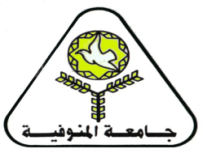   كلية التربية  الدراسات العليا اسم المدرسة /...................................... تخصص الطالب /...........................................العام الجامعى / ........ : ........اليوم / .............................. التاريخ /...............................مدير المدرسة                                                                                    موجة المادةملاحظــــــاتتوقيــــع الطــــالبتوقيــــع الطــــالباســـــــــم الطــــــــــــــــــالبمملاحظــــــاتالانصرافالحضور اســـــــــم الطــــــــــــــــــالبم